Senarai semak pengurusan geran projek industri-universiti menyediakan panduan tersusun untuk langkah-langkah penting dari mula terima geran hingga penutupan projek bagi memastikan keberkesanan projek tersebut.Nama organisasi penaja : _________________________________________________________________________________No. Telefon organisasi penaja : _____________________  Email organisasi penaja : _______________________Tajuk Projek : ______________________________________________________________________________________________ARAHAN: Sila tandakan (/) di ruangan yang berkenaanDisahkan oleh: pengarah CiRNeT Nama 		: ___________________________ Tarikh 		:___________________________ Tandatangan & Cop:________________________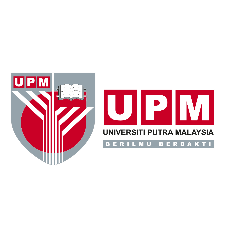 SENARAI SEMAK PENGURUSAN GERAN PROJEK INDUSTRIBilPerkaraTanggungjawabTandakan (/) 1Salinan surat lantikan ketua projek dari penajaKetua projekPenaja 2Salinan surat tawaran geran LoA / MoA dari penajaKetua projekPenaja 3Pembukaan tabung Amanah JINM di CiRNeT (projek industri)SOK/KEW/BR042/AKNKetua projekCiRNeT4Salinan bukti pembayaran daripada penajaKetua projekPenaja 5Salinan surat lantikan ahli projekKetua projek6Daftar projek industri dalam system HiStafhttps://histaf.upm.edu.my/Ketua projek7Pelaporan Kemajuan Projek industrihttps://cirnet.upm.edu.my/upload/dokumen/20220715151652LAPORAN_KEMAJUAN_PROJEK_TABUNG_JINM_CIRNET_UPM.docxKetua projek8Pelaporan berkala projek dalam sistem HiStafhttps://histaf.upm.edu.my/Ketua projek9Salinan pelaporan kemajuan projek kepada penajaKetua projek10Salinan surat pelanjutan / penangguhan projek kepada penaja (sekiranya ada)Ketua projek11Salinan Laporan Akhir Projek kepada CiRNeT dan penajaKetua projek12Surat penamatan projek kepada ketua projek dan penajaCiRNeT